惠圈机构官方网址：www.szhuiquan.cn参选类别：年度数字营销新锐公司公司简介及核心优势深圳市惠圈科技有限公司（简称：惠圈机构）成立于2017年，是一家以“内容为基础、创意为导向、运营为核心、服务为根本”的全能型一站式数字整合营销公司。是京东首批受邀合作营销代理机构，专注于居家/时尚/快消/母婴/家电/数码等多个领域，致力于为各大电商平台及品牌提供整合营销策划及推广服务，为客户带来全渠道全方位的整合营销价值。京东双十一导购订单金额超1.6亿元，导购订单数量超28万单；京东全年导购订单金额超12亿元，导购订单数量超168万单。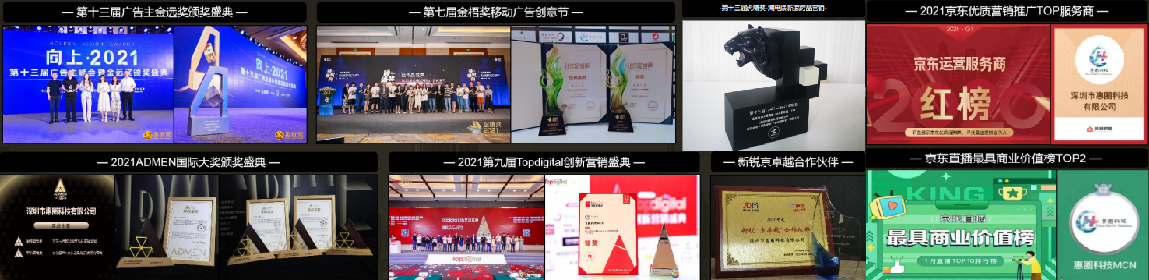 公司有着丰富的服务案例、独家价格优势、专业团队支持和业内荣誉认可，众多服务品牌覆盖家居、家电、数码、时尚、快消、美妆等多样领域。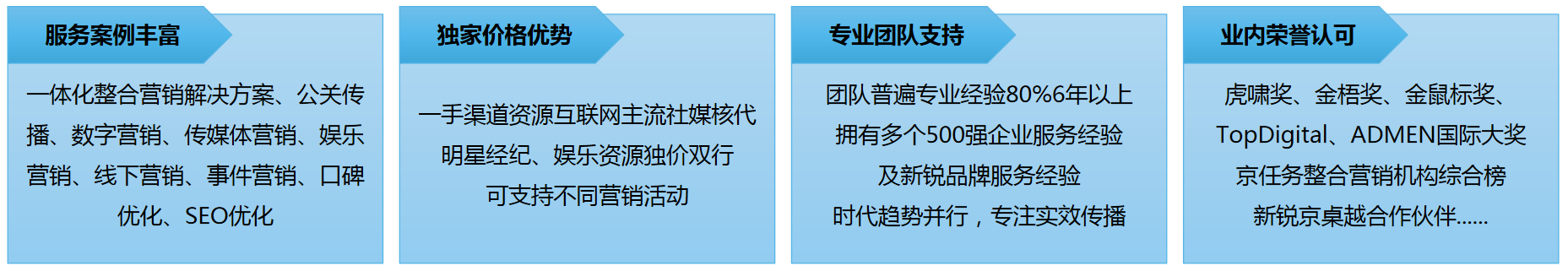 数字营销领域突出成绩

1、“以内X蔡徐坤官宣上新”事件营销话题累计曝光3.1亿+，讨论量95.5W+引流站内，新品上线2小时断货明星势能引爆，助力以内抢夺品类赛道流量，独占全屋智能机器人细分赛道C位；结合用户购买意向及需求，利用新品焕活老品，丰富产品功能，进一步吸引用户。2、“京东居家618百大爆品大事件”大促营销将京东居家百大主推品，打造成为百大明星爆品强化爆款品类心智，携手京东居家提供一站式整合营销；整体活动达到1亿+全网曝光，其中#家装无难事，只要有京东# 微博话题热度增加8630w+，曝光达成比167％，项目ROI＞8。3、“京东卫浴十一黄金周”新客营销抓住十一黄金周流量旺季，以“卫浴定制送测量，京东搜索淋浴房”的效果营销的方式，探索获客留资新模式。惠圈携手京东卫浴定制，低成本建立效果投放模式，完成高目标预设。

与此同时，2022还拍摄了多条情感、创意、趣味TVC视频，深度触达用户，努力打造居家标杆商业短片。
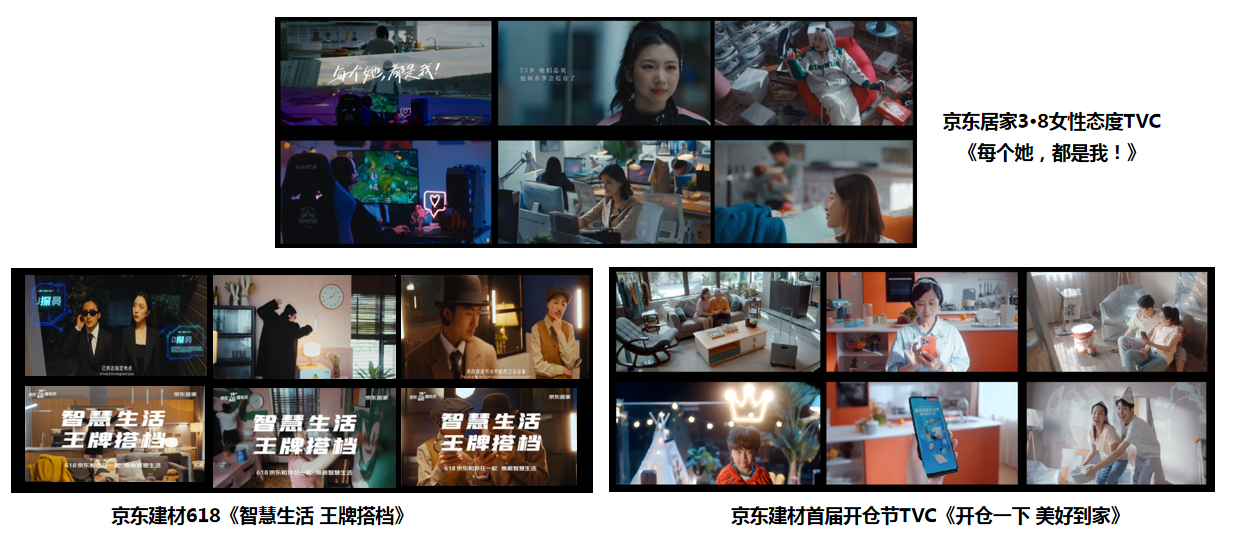 服务的主要客户京东、以内、卡西欧、美的、华为、小米、海尔、方太、西门子、珀莱雅、美克美家等各大家居、家电、数码、时尚、快消、美妆等众多品牌。